黄山市人民政府黄政秘〔2019〕27号黄山市人民政府关于2018年度安全生产工作考核优秀单位和先进个人的通报各区、县人民政府，黄山风景区管委会，黄山经济开发区管委会，黄山现代服务业产业园管委会，市政府各部门、各直属机构：2018年，全市各级各部门认真学习贯彻习近平总书记关于安全生产的重要论述和指示批示精神，牢固树立安全发展理念，狠抓责任落实，强化监管执法，深入推进安全生产“铸安”行动常态化实效化和风险管控“六项机制”制度化规范化，扎实开展“安全生产攻坚行动”和安全生产大排查大整治大执法活动，确保全市安全生产形势持续平稳。市政府决定对2018年度全市安全生产工作考核优秀单位和安全生产工作先进个人予以通报。全市各地各部门要坚持以习近平总书记关于安全生产重要论述为指导，弘扬生命至上、安全第一的思想，深入实施“1+6+N”安全生产隐患集中排查治理专项行动，坚持“坚决遏制重特大事故、有效防范较大事故、事故起数和死亡人数两下降”的工作目标，进一步落实安全生产责任，强化风险防控措施，完善安全生产法治，创新安全监管机制，加强安全科技支撑，提升基础保障能力，促进安全生产形势持续稳定好转，为加快建设更美丽更富裕更文明的现代化新黄山打下坚实的安全基础，以优异成绩迎接新中国成立70周年！附件：1．黄山市2018年度安全生产工作考核优秀单位名单　2．黄山市2018年度安全生产工作先进个人名单2019年7月10日        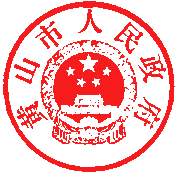 附件1黄山市2018年度安全生产工作考核优秀单位名单1. 徽州区人民政府2. 休宁县人民政府3. 屯溪区人民政府4. 祁门县人民政府5. 黟县人民政府6. 歙县人民政府7. 黄山区人民政府8. 黄山风景区管委会9. 黄山经济开发区管委会10. 市交通运输局11. 市国土资源局12. 市林业局13. 市发展改革委14. 市公安局15. 市教育局16. 市经济和信息化委17. 市质监局18. 市商务局19. 市住房城乡建设委20. 市旅委21. 市工商局22. 市食品药品监管局23. 市卫计委24. 市水利局25. 市农机局26. 市气象局27. 市邮管局28. 市农委29. 黄山学院30. 移动黄山分公司31. 黄山高速公路有限公司32. 中石油黄山销售分公司33. 联通黄山市分公司34. 屯溪地质调查所35. 中石化黄山石油分公司36. 黄山供电公司37. 黄山机场分公司38. 电信黄山分公司39. 黄山高速公路管理中心40. 市烟草公司41．332地质队42．黄山职业技术学院附件2黄山市2018年度安全生产工作先进个人名单1．徐　海　　屯溪区阳湖镇人民政府2．闫　松　　屯溪区安监局3．苏满平　　黄山区农委水产局4．苏　笋　　黄山区仙源镇人民政府5．姚玉生　　徽州区旅委6．丁　凯　　徽州区富溪乡人民政府7．方　競　　歙县安监局8．吴卫兵　　歙县公安局9．朱逸群　　歙县市场监管局10．方　秀　　休宁县安监局11．张文斌　　休宁经济开发区管委会12．李华文　　黟县经济和信息化委13．朱　正　　黟县公安局交管大队14．何　鹏　　祁门县经济和信息化委15．石玉海　　祁门县安监局16．余谋彦　　黄山风景区管委会经济发展局17．焦华民　　北海宾馆18．胡卫进　　黄山经济开发区市场监管局19．沈云霞　　市道路运输管理处经开区管理办公室20．蒋中磊　　市公安局交警支队21．朱　鹏　　市公安局治安支队22．胡永明　　市住房城乡建设委23．顾秀军　　市建筑管理处24．邵　琛　　市公路管理局25．盛嵩华　　市道路运输管理处26．汪  洋　　黄山君迈酒店27．鲍曙光　　屯溪区奕棋镇人民政府28．吴文松　　市农机局29．程秋霞　　市实验小学30．凌永华　　黄山开源发展集团有限公司31．张　鸿　　市烟草专卖局（公司）32．胡金财　　中石化黄山石油分公司33．童俊松　　黄山高速公路管理中心34．汪宪国　　市商务局35．崔　鸿　　市质监局36．吴慧青　　市邮管局37．程　曦　　市华地安全技术服务有限公司抄送：市委各部门，市人大常委会办公室，市政协办公室，市法院，市检察院，黄山军分区，驻黄各单位，各群众团体。